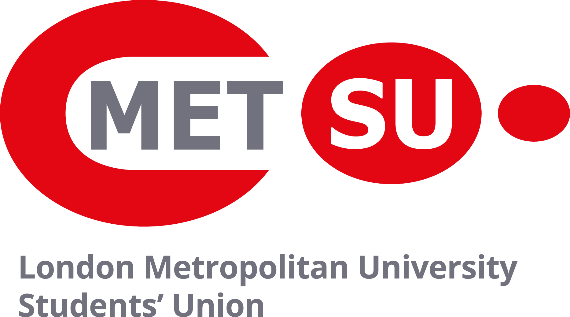 Trustee Recruitment PackSpring 2020ForewordLondon Metropolitan University Students’ Union is a student-led organisation that supports our members, students at London Met, to succeed in their studies and transform their lives for the better. We are central to student life at London Met. We represent our membership in all aspects of their lives and provide opportunities to enrich their time here and beyond.  London Met has good claim to be one of the most diverse, socially inclusive and transformative universities in the UK. We work in close partnership with the University to ensure that our current and future students have the best educational experience that equips them for their future lives.  We are committed to striving for excellence in everything that we do and we have a wide range of services and activities that we provide to support and develop our members, from our independent advice and advocacy service, through to our vibrant sports teams and student societies.  The Union is based at the University’s main campus on Holloway Road in its own building, and we have a suite of offices on the Aldgate campus which provides support and facilities to our members pursuing their passions in the Sir John Cass School of Art, Architecture and Design (The Cass).  MetSU is a brilliant place to work with an inspiring and energising ethos. We are an organisation that supports our staff and student leaders to deliver an exceptional experience for our members. We are looking for an individual that shares our drive and dedication for transforming students’ lives for the better. If this is you, we look forward to meeting you soon.Diini Muse 			Simon ToPresident			Chair, Board of TrusteesAbout the UnionLondon Metropolitan University Students’ Union is vital to the student experience at London Met. It is the representative body for the 10,000 students who study at the University. As a registered charity, we exist to represent, campaign for and support students at the University.Our MissionSupporting students at London Met to succeed in their studies and transform their lives for the better. Our Vision Our vision is a connected community in which all students, from any background, receive the highest quality educational experience possible.  Our ValuesStudent-led in everything we doAdvocating for change on behalf of our members Equitable in representing all our students Striving for excellence in what we do Trusting in our reciprocal relationships with the University, partners, beneficiaries and customers Our Charitable PurposeThe charitable objects of the Union are the advancement of education for students at London Metropolitan University for the public benefit by:Promoting the educational interests and welfare of Students at London Metropolitan University during their course of study and representing, supporting and advising StudentsBeing the recognised representative channel between Students and London Metropolitan University and any other external bodiesProviding social, cultural, and recreational activities and forums for discussions and debate for the personal development of its studentsThe Union achieves these purposes by promoting students’ interests within the university and promoting agendas that aim to affect policy related to the student experience - by providing services to students and supporting activities including projects, sports and events - that engage students in the various strands of the Union’s work.Elected Officers and StaffEach year students elect four Student Officers from the membership. The Student Officers lead the representative work of the Union on behalf of members, the students. They take a year out of their studies to direct the priorities for students at London Met.The staff team in the Union support the Student Officers and the Chief Executive to achieve our mission. Together, we provide a range of growing student services and activities as well as central operations, facilities and fundraising, all of which contributes to the long-term development of the Union and its role in the University and local community.The Union campaigns and advocates on behalf of students on student priorities determined by our student leaders, which has ranged from securing a fair and accessible student finance package for our diverse student body, to addressing the structural barriers that lead to an awarding gap between different groups of students.  GovernanceThe Union is governed by its Board of Trustees which include student officers, students and external members to bring together a dynamic mix of skills, experience and perspectives.  The Board oversees the financial health and legal responsibilities of the Union. The Board also supports and guides the Chief Executive to ensure they are accountable for the work they deliver with the staff team, ensuring it is for the benefit of our members.The Student Council is the main representative body of the Union. It is made up of student leaders who represent different groups of students from across the University. The Student Council is there to debate and determine issues that are of interest or concern to students. The Student Council directs the Student Officers and holds them to account on behalf of the student membership. It can raise issues of interest to and be consulted by the University. It can also make recommendations to the Board of Trustees. What we are looking forWe are looking for an individual who truly wants to make a difference and is passionate about changing lives for the better. Someone who is prepared to give up some of their time to help others. We are particularly interested in speaking with you if you have knowledge, skills or experience that you may have gained through employment, education or things that you have done in your spare time in any of the following areas:GovernanceHuman Resources and Employment LawStrategy, Performance and Business DevelopmentMarketing and CommunicationsOutreach and Community EngagementFinancial Management and AuditWe expect our Trustees to uphold the following principles:Selflessness - Holders of public office should act solely in terms of the public interestIntegrity - Holders of public office must avoid placing themselves under any obligation to people or organisations that might try inappropriately to influence them in their work. They should not act or take decisions in order to gain financial or other material benefits for themselves, their family, or their friends. They must declare and resolve any interests and relationships.Objectivity - Holders of public office must act and take decisions impartially, fairly and on merit, using the best evidence and without discrimination or bias. Accountability - Holders of public office are accountable to the public for their decisions and actions and must submit themselves to the scrutiny necessary to ensure this.Openness - Holders of public office should act and take decisions in an open and transparent manner. Information should not be withheld from the public unless there are clear and lawful reasons for so doing.Honesty – Holders of public office should be truthful Leadership – Holders of public office should exhibit these principles in their own behaviour. They should actively promote and robustly support the principles and be willing to challenge poor behaviour wherever it occurs. Further guidance on the role of a Trustee can be found by following this link to the Charity Commission website:http://www.charity-commission.gov.uk/publications/cc3.aspRole Description and Person Specification for External Trustees Key Responsibilities To ensure that the organisation complies with its governing documents, charity law, company law and any other relevant legislation or regulationsTo ensure that the organisation pursues its objects as defined in its governing documentsTo ensure the organisation uses its resources exclusively in pursuance of its objects: the organisation must not spend money on activities which are not included in its own objects, no matter how worthwhile or charitable those activities are To contribute actively to the Board of Trustees role in giving firm strategic direction to the organisation, setting overall policy, defining goals and setting targets and evaluating performance against agreed targets To safeguard the good name and values of the organisationTo ensure the effective and efficient administration of the organisation To ensure the financial stability of the organisation To protect and manage the property of the Charity Company (Union) and to ensure the proper investment of the charity’s fundsEach Trustee should use any specific skills, knowledge or experience they have to help the board of trustees reach sound decisionsEach Trustee should attend appropriate meetings and scrutinise board papersTrustees should be willing to lead discussions and focus on key issues and where appropriate provide guidance on new initiatives Trustees should maintain confidentiality in respect of all areas of responsibility and be aware of current Union and University policy on the Data Protection Act 1998Trustees are required to comply with the University’s and Union’s health and safety and equality and diversity policiesEnsuring that the Union has a clear vision, mission and strategic direction and is focused on achieving thesePrincipal ContactsSabbatical Officers and Staff Other Trustees Students Members of the University and its stakeholders Person Specification An interest, experience or link to the education environmentSome understanding and / or experience of the issues facing charities at this timeSome understanding of the education sector and the unique challenges it faces Some understanding of financial planning and systems for third sector organisationsDirect experience of leadership in business or the communitySome experience of planning and strategic development in business and / or the communityExperience in mentoring and personal development of employees and / or volunteersUnderstanding of democratic and representational structuresEmpathy and understanding of issues facing the diverse student population of London and its multi-site campusesAn understanding and interest in diversity and equal opportunitiesExperience and understanding of the issues involved in the development and delivery of changeApplication Application is by CV and Personal Statement. We also require you to fill out the forms below.In your CV you should highlight skills relevant to the Trustee role. In your statement you should describe how your experience, knowledge, skills and abilities would make you a suitable Trustee for LMSU and why you would like to take on this role. When completing the application please bear in mind the following:The information you provide will be used in accordance with the Data Protection Act 1998, and will therefore will be used and stored for selection and diversity monitoring purposesIn submitting the application you are agreeing that we may check any of the details you have providedProviding incorrect information or omitting or concealing any relevant facts may result either in disqualification from the selection process or, where the discovery is made after appointment, in removalSections of the form should be completed as directedTrustees are required to sign a declaration of eligibility and to declare relevant interests Successful Trustees will be subject to a Criminal Records Bureau (DBS) check and checked against the Insolvency register.If you require any advice on completing the application contact s.to@londonmet.ac.ukThe completed forms, CV and statement should be returned to tsarobe2@londonmet.ac.uk